ELEIÇÕES PARA OS 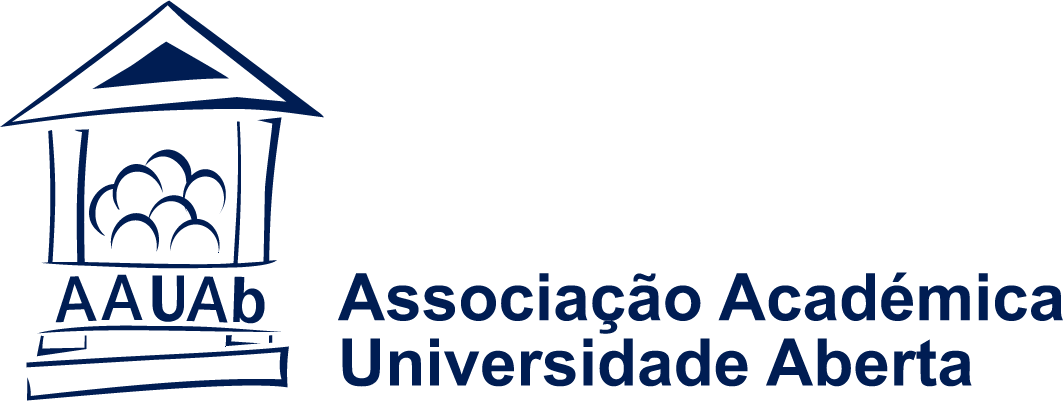 ÓRGÃOS SOCIAIS(Mandato 2019-2021)Ficha individual de candidatoDADOS PESSOAIS  Nome:			       N.º sócio da AAUAb:	      N.º de estudante:	       Endereço de e-mail:	       Telemóvel:			       Local de residência:	       Curso que frequenta:	     DADOS DA CANDIDATURA  Nome do candidato a Presidente da Direção da lista pela qual concorre:  Órgão/Cargo a que se candidata: Declaro que tomei conhecimento dos Estatutos da AAUAb: Data:      Assinatura: _________________________________________Notas: Esta ficha individual deve ser preenchida na totalidade e enviada juntamente com cópia do cartão de estudante e cópia de documento de identificação.